CONARQ: 145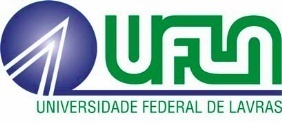 UNIVERSIDADE FEDERAL DE LAVRASPRÓ-REITORIA DE GRADUAÇÃOSecretaria Integrada da Unidade Acadêmica do cursoEste requerimento deve serobrigatoriamente digitado. Sua tramitação e o resultado devem ser consultados, pelo requerente, em http://sipac.ufla.brREQUERIMENTO PARA REGISTRO DE COMPONENTES CURRICULARES COMPLEMENTARES - CCCIDENTIFICAÇÃO DO REQUERENTEIDENTIFICAÇÃO DO REQUERENTEIDENTIFICAÇÃO DO REQUERENTENome:        Nome:        Nome:        Registro Acadêmico:        Telefone:        Matriz Curricular:        Titulação: (    ) Bacharelado (    ) Licenciatura Curso:        Curso:        IDENTIFICAÇÃO DA SOLICITAÇÃOIDENTIFICAÇÃO DA SOLICITAÇÃOIDENTIFICAÇÃO DA SOLICITAÇÃOCiente das normas contidas na Resolução CEPE 473/2018 e na IN-PRG nº 21/2019 o estudante acima identificado faz a solicitação de registro dos componentes curriculares complementares, conforme os certificados/documentos apresentados em anexo.Ciente das normas contidas na Resolução CEPE 473/2018 e na IN-PRG nº 21/2019 o estudante acima identificado faz a solicitação de registro dos componentes curriculares complementares, conforme os certificados/documentos apresentados em anexo.Ciente das normas contidas na Resolução CEPE 473/2018 e na IN-PRG nº 21/2019 o estudante acima identificado faz a solicitação de registro dos componentes curriculares complementares, conforme os certificados/documentos apresentados em anexo.Lavras,       /       /20       Lavras,       /       /20       _____________________________________Assinatura do requerenteOBSERVAÇÕES AO REQUERENTEOBSERVAÇÕES AO REQUERENTEOBSERVAÇÕES AO REQUERENTEVerifique a existência, ou não, de regras específicas para seu curso a respeito deste assunto.É necessário apresentar, no ato da solicitação, além deste formulário, formulário II, os certificados originais e suas respectivas cópias (frente e verso dos certificados que não possuem certificação/autenticidade digital).O registro será realizado uma única vez e, exclusivamente, por estudantes que já tenham atingido a carga horária em componentes curriculares exigida na matriz curricular ao qual está vinculado, sendo responsabilidade do estudante conferir a carga horária necessária.Verifique a existência, ou não, de regras específicas para seu curso a respeito deste assunto.É necessário apresentar, no ato da solicitação, além deste formulário, formulário II, os certificados originais e suas respectivas cópias (frente e verso dos certificados que não possuem certificação/autenticidade digital).O registro será realizado uma única vez e, exclusivamente, por estudantes que já tenham atingido a carga horária em componentes curriculares exigida na matriz curricular ao qual está vinculado, sendo responsabilidade do estudante conferir a carga horária necessária.Verifique a existência, ou não, de regras específicas para seu curso a respeito deste assunto.É necessário apresentar, no ato da solicitação, além deste formulário, formulário II, os certificados originais e suas respectivas cópias (frente e verso dos certificados que não possuem certificação/autenticidade digital).O registro será realizado uma única vez e, exclusivamente, por estudantes que já tenham atingido a carga horária em componentes curriculares exigida na matriz curricular ao qual está vinculado, sendo responsabilidade do estudante conferir a carga horária necessária.DESPACHO DO COLEGIADO DO CURSODESPACHO DO COLEGIADO DO CURSODESPACHO DO COLEGIADO DO CURSO(    ) Favorável/Deferido(    ) Desfavorável/Indeferido_______________________________Assinatura e carimbo do responsável____________________________________________________________________________________________________________________________________________________________________________________Data:___/___/20_______________________________________________________________________________________________________________________________________________________________________________________Data:___/___/20___DESPACHO DA SECRETARIA INTEGRADA DESPACHO DA SECRETARIA INTEGRADA DESPACHO DA SECRETARIA INTEGRADA (    ) Favorável/Deferido(    ) Desfavorável/Indeferido_______________________________Assinatura e carimbo do responsável____________________________________________________________________________________________________________________________________________________________________________________Data:___/___/20_______________________________________________________________________________________________________________________________________________________________________________________Data:___/___/20___DESPACHO DA DIRETORIA DE REGISTRO E CONTROLE ACADÊMICO - DRCADESPACHO DA DIRETORIA DE REGISTRO E CONTROLE ACADÊMICO - DRCADESPACHO DA DIRETORIA DE REGISTRO E CONTROLE ACADÊMICO - DRCA(    ) Favorável/Deferido(    ) Desfavorável/Indeferido_______________________________Assinatura e carimbo do responsável____________________________________________________________________________________________________________________________________________________________________________________Data:___/___/20_______________________________________________________________________________________________________________________________________________________________________________________Data:___/___/20___Para uso exclusivo da SIPROCESSO:Data: ____/______/20____Recebido por: ____________